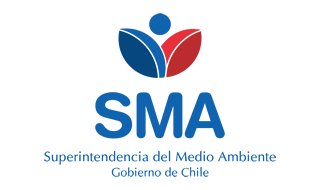 
INFORME DE FISCALIZACIÓN AMBIENTAL
Normas de Emisión
INVERTEC NATURAL JUICE S.A
DFZ-2015-7352-VI-NE-EI
1. RESUMEN.
El presente documento da cuenta del informe de examen de la información realizado por la Superintendencia del Medio Ambiente (SMA), al establecimiento industrial “INVERTEC NATURAL JUICE S.A”, en el marco de la norma de emisión DS.90/00 para el reporte del período correspondiente a ABRIL del año 2015.
Entre los principales hechos constatados como no conformidades se encuentran: El volumen de descarga informado excede el valor límite indicado en su programa de monitoreo; El período controlado presenta parámetros que exceden el valor límite indicado en la norma; 
2. IDENTIFICACIÓN DEL PROYECTO, ACTIVIDAD O FUENTE FISCALIZADA
3. ANTECEDENTES DE LA ACTIVIDAD DE FISCALIZACIÓN
4. ACTIVIDADES DE FISCALIZACIÓN REALIZADAS Y RESULTADOS
	4.1. Identificación de las descargas
	4.2. Resumen de resultados de la información proporcionada
	4.3. Otros hechos
     4.3.1. En el curso del período evaluado, el establecimiento industrial fue sometido a fiscalización a través de medición y análisis, realizado al punto de descarga PUNTO 1 (CANAL DE DERRAME); PUNTO 1 (CANAL DE DERRAME). Los resultados están incluidos en el presente informe.
5. CONCLUSIONES
Del total de exigencias verificadas, se identificaron las siguientes no conformidades:
6. ANEXOSNombreFirma
Aprobado
Elaborado
JUAN EDUARDO JOHNSON VIDAL
VERÓNICA GONZÁLEZ DELFÍN
12-07-2016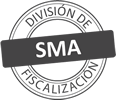 Titular de la actividad, proyecto o fuente fiscalizada:
INVERTEC NATURAL JUICE S.ATitular de la actividad, proyecto o fuente fiscalizada:
INVERTEC NATURAL JUICE S.ARUT o RUN:
96844830-7RUT o RUN:
96844830-7Identificación de la actividad, proyecto o fuente fiscalizada:
INVERTEC NATURAL JUICE S.AIdentificación de la actividad, proyecto o fuente fiscalizada:
INVERTEC NATURAL JUICE S.AIdentificación de la actividad, proyecto o fuente fiscalizada:
INVERTEC NATURAL JUICE S.AIdentificación de la actividad, proyecto o fuente fiscalizada:
INVERTEC NATURAL JUICE S.ADirección:
AV CARLOS CONDELL N° 1751Región:
VI REGIÓN DEL LIBERTADOR GENERAL BERNARDO O'HIGGINSProvincia:
CACHAPOALComuna:
RENGOCorreo electrónico:
FLUCERO@INVERTEC.CLCorreo electrónico:
FLUCERO@INVERTEC.CLTeléfono:
Teléfono:
Motivo de la Actividad de Fiscalización:Actividad Programada de Seguimiento Ambiental de Normas de Emisión referentes a la descarga de Residuos Líquidos para el período de ABRIL del 2015.Materia Específica Objeto de la Fiscalización:Analizar los resultados analíticos de la calidad de los Residuos Líquidos descargados por la actividad industrial individualizada anteriormente, según la siguiente Resolución de Monitoreo (RPM):
SISS N° 5207 de fecha 23-12-2011Instrumentos de Gestión Ambiental que Regulan la Actividad Fiscalizada:Las Resoluciones de Calificación Ambiental que regulan la actividad son:
RCA N°171 de fecha 27-04-2007
RCA N°171 de fecha 27-04-2007
La Norma de Emisión que regula la actividad es:
N° 90/2000 Establece Norma de Emisión para la Regulación de Contaminantes Asociados a las Descargas de Residuos Líquidos a Aguas Marinas y Continentales SuperficialesPunto DescargaNormaTabla cumplimientoMes control Tabla CompletaCuerpo receptorCódigo CIIU N° RPMFecha emisión RPMÚltimo período Control DirectoPUNTO 1 (CANAL DE DERRAME)DS.90/00TABLA 1NO TIENECANAL DE DERRAME (AFLUENTE ESTERO MALAMBO)31131520723-12-201104-2015PUNTO 1 (CANAL DE DERRAME)DS.90/00TABLA 1NOCANAL DE DERRAME (AFLUENTE ESTERO MALAMBO)31131520723-12-201104-2015N° de hechos constatadosN° de hechos constatadosN° de hechos constatadosN° de hechos constatadosN° de hechos constatadosN° de hechos constatadosN° de hechos constatadosN° de hechos constatados1234567Punto DescargaInformaEfectúa descargaEntrega dentro de plazoEntrega parámetros solicitadosEntrega con frecuencia solicitadaCaudal se encuentra bajo ResoluciónParámetros se encuentran bajo normaPresenta RemuestrasPUNTO 1 (CANAL DE DERRAME)SISISISISINONONO APLICAPUNTO 1 (CANAL DE DERRAME)SISISISISINONONO APLICAN° de Hecho ConstatadoExigencia AsociadaDescripción de la No Conformidad6Caudal bajo ResoluciónEl establecimiento industrial excede el volumen de descarga límite indicado en su programa de monitoreo durante el período controlado de ABRIL de 2015.7Parámetros bajo normaEl establecimiento industrial presenta una superación de los niveles de tolerancia respecto de contaminantes establecidos en la norma de emisión, durante el período controlado de ABRIL de 2015.N° AnexoNombre Anexo 1Ficha de resultados de autocontrol PUNTO 1 (CANAL DE DERRAME)2Ficha de resultados de autocontrol PUNTO 1 (CANAL DE DERRAME)3CONTROL DIRECTO 04-2015_Invertec Natural Juice S.A.pdf